¡Un saludo para todas!Programación de actividades para la semana 1130 julio- Sesión virtual: Rectas perpendiculares. 1 julio- Documental: Cosmos Mundos posibles. Capitulo 1. (lo subiré al classroom)2 julio- Sesión virtual: Conversatorio del documental y cuestionario en Kahoot.3 julio- Solución de ejercicios propuestos y asesoría. COLEGIO EMILIA RIQUELME   Actividades virtuales COLEGIO EMILIA RIQUELME   Actividades virtuales COLEGIO EMILIA RIQUELME   Actividades virtuales COLEGIO EMILIA RIQUELME   Actividades virtuales 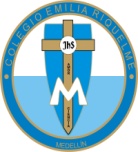 Fecha:30 de junioAsignatura:   MatemáticasGrado:9°Docente: Daniel Castaño AgudeloDocente: Daniel Castaño Agudelo